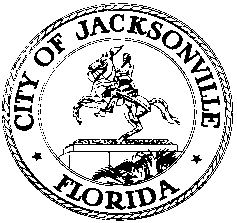 March 11, 202110:00 A.M.
MEETING NOTICENotice is hereby given that UF Shands will hold a Community Forum and Update regarding COVID-19 and related matters for the Jacksonville City Council and other community leaders. This meeting will be held, today, Thursday, March 11, 2021, 10:00 A.M. by teleconference. To participate, members of the public can call:  1-855-949-3274      Pin-7153982All interested parties are encouraged to attend. For additional information or correspondence, please contact Amber Lehman, Secretary to the President, At-Large, Group 3, (904) 255-5185.cc:	Council Members and Staff	Cheryl L. Brown, Director/Council SecretaryJessica Matthews, Chief, Legislative Services DivisionSharonda Davis, Supervisor, Legislative Services DivisionJeff Clements, Chief, Research Division	Kristi Sikes, Chief, Administrative Services Division	CITYC@COJ.NET	Electronic Notice Kiosk – 1st Floor City Hall	Public Notice System – City Council Web Page	Media Box	File CopyTommy HazouriCity Council President At-Large, Group 3E-Mail: thazouri@coj.net117 West Duval StreetCity Hall, Suite 425Jacksonville, Florida 32202                               Office (904) 255-5217Tommy HazouriCity Council President At-Large, Group 3E-Mail: thazouri@coj.net117 West Duval StreetCity Hall, Suite 425Jacksonville, Florida 32202                               Office (904) 255-5217Tommy HazouriCity Council President At-Large, Group 3E-Mail: thazouri@coj.net117 West Duval StreetCity Hall, Suite 425Jacksonville, Florida 32202                               Office (904) 255-5217Tommy HazouriCity Council President At-Large, Group 3E-Mail: thazouri@coj.netOFFICE OF THE CITY COUNCIL117 West Duval StreetCity Hall, Suite 425Jacksonville, Florida 32202                               Office (904) 255-5217